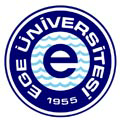 	2023 YILI HAZİRAN AYI AKŞAM VEJETERYAN YEMEK LİSTESİ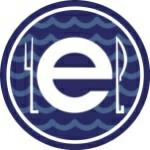 *Yukarıda belirtilen 1 öğünlük toplam kalori değerlerine, 50 gr ekmeğin değeri olan 160 kalori ilave edilmiştir. * 1 öğünün ortalama kalori değeri 1446 kcal‘dir.PAZARTESİ(MONDAY)SALI(TUESDAY)ÇARŞAMBA(WEDNESDAY)PERŞEMBE(THURSDAY)CUMA(FRIDAY)CUMARTESİ(SATURDAY)PAZAR(SUNDAY)01TOYGA ÇORBASIZ.Y. BEZELYEBULGUR PİLAVIMEYVECAL: 1500 kcal02MERCİMEK ÇORBASIPATATES KÖFTECEV. ERİŞTEAYRANCAL: 1304 kcal03ŞAFAK ÇORBASIGAR.YEŞİL MER. KÖFTEZEYT. MEVSİM SALATAAYRANCAL: 1339 kcal04TARHANA ÇORBAPATATES OTURTMAPEY. ERİŞTEŞEKERPARECAL: 1443 kcal05EZOGELİN ÇORBASISEBZE GÜVEÇFES. SOSLU MAKARNAYOĞURTCAL:1370 kcal06KÖYLÜ ÇORBASIKABAK KÖFTEBULGUR PİLAVIAYRANCAL: 1450 kcal07KURU FASULYEŞEH. PİRİNÇ PİLAVIYOĞURTREVANİCAL: 1420 kcal08YAYLA ÇORBASIZ.Y. MEVSİM TÜRLÜMÜCEDDERE PİLAVIMUZLU PUDİNGCAL: 1340 kcal09ŞEHRİYE ÇORBASIPÜR. SEBZE SOTECEV. ERİŞTEMEYVECAL: 1500 kcal10KAŞ. DOMATES ÇORBAZ.Y YOĞ. ISPANAKPEY. BÖREKBROWNİCAL: 1596 kcal11TOYGA ÇORBAGAR. KABAK MÜCVERMELEK PİLAVIAYRANCAL: 1341 kcal12MERCİMEK ÇORBAFIR. KAŞ. SEBZE SOTEŞEH. BULGUR PİLAVIMEYVECAL: 1639 kcal13ŞAFAK ÇORBASIFALAFELCEV. ERİŞTEREVANİCAL: 1374 kcal14TARHANA ÇORBASIFIR. MELANZENESOSLU MAKARNAAYRANCAL: 1640 kcal15Z.Y NOHUTŞEH. PİRİNÇ PİLAVIYOĞURTCEV. BASMA KADAYIFCAL: 1642 kcal16ŞEHRİYE ÇORBASIYOĞ. ISPANAKKALEM BÖREĞİSAKIZLI MUHALLEBİCAL: 1339 kcal17DOMATES ÇORBASIGAR. SEBZELİ PİZZAPATATES KIZARTMASIAYRANCAL:1304 kcal18Z.Y. YEŞİL MERCİMEKPEY. BÖREKYOĞURTREVANİCAL: 1596 kcal19KR. DOMATES ÇORBASEBZE GRATENSOSLU MAKARNATULUMBA TATLISI                          CAL: 1458 kcal20ANADOLU ÇORBASIZ.Y BROKOLİŞEH. PİRİNÇ PİLAVIMEYVECAL:1462 kcal21EZOGELİN ÇORBASIZ.Y. BEZELYEPEY. BÖREKSUPANGLE                          CAL: 1458 kcal22ALACA ÇORBAFELLAH KÖFTECEV. ERİŞTEAYRANCAL: 1304 kcal23SEBZE ÇORBASIGAR. PATATES KÖFTEMÜCEDDERE PİLAVIMEYVECAL: 1401 kcal24DOMATES ÇORBASIFALAFELBÖRÜLCE SALATASIŞEKERPARECAL: 1377 kcal25BUĞDAY ÇORBASIPÜR. SEBZE SOTEBULGUR PİLAVIMEYVECAL: 1401 kcal26KURU FASULYETER. PİRİNÇ PİLAVIYOĞURTCEV. BASMA KADAYIFCAL: 1560 kcal27RESMİ TATİL28RESMİ TATİL29RESMİ TATİL30RESMİ TATİL